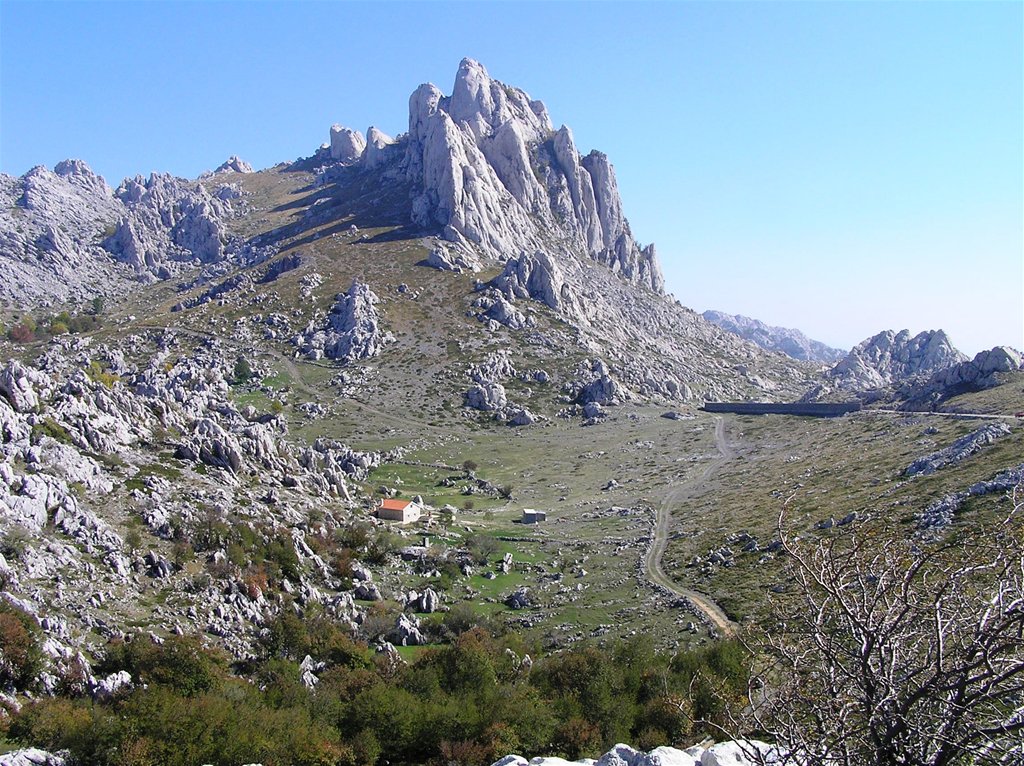 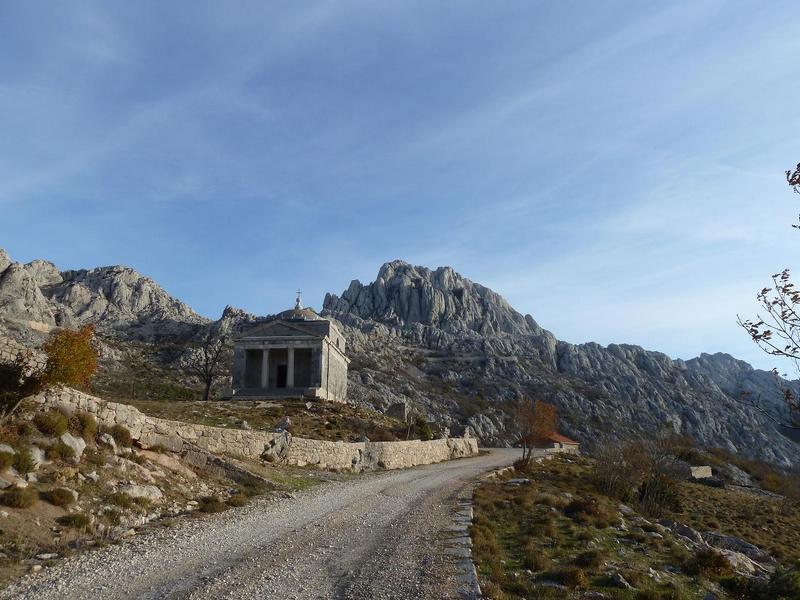 						Tulove grede									Tulove grede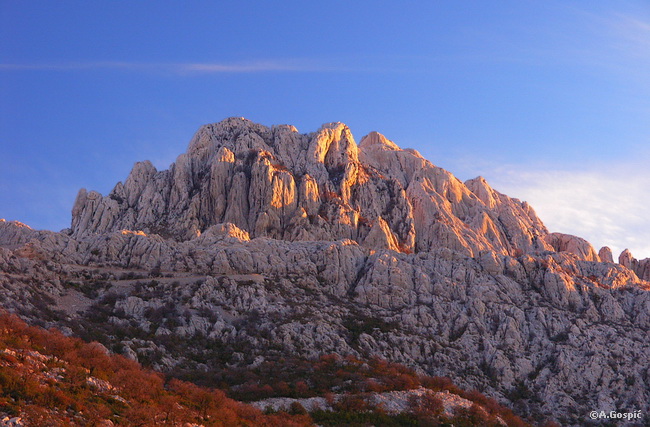 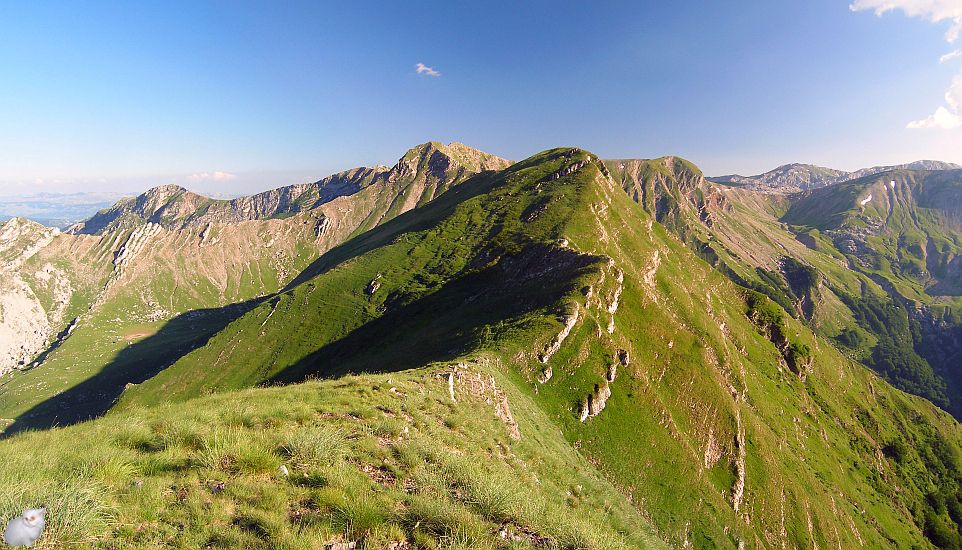 Tulove grede									Visočica